COVER LETTERFrom, Dr. Jeyaraj Dhaveethu Raja,Associate Professor & Head,Chemistry Research CentreMohamed Sathak Engineering CollegeKilakarai, Ramanathapuram-623 806, Tamil Nadu, India.ToThe Editor,Journal of the Serbian Chemical society,Dear Editor,	We wish to submit a new manuscript entitled “Computational, antimicrobial, DNA binding and anticancer activities of pyrimidine incorporated ligand and its copper(II) and zinc(II) complexes” for consideration for the Journal of the Serbian Chemical Society. 	We confirm that, this research work is original and has not been published elsewhere nor it is currently under consideration for publication elsewhere.	In this paper we report on synthesis, spectroscopic, DFT, biological , pharmacological and protein- ligand interaction studies of Cu(II) and Zn(II) complexes with pyrimidine and morpholine derivative ligand. This is significance because of the pyrimidine and morpholine derivative drugs designing network is fast growing alongside the implementation of modern chemotherapeutic applications. The paper should be of interest to readers in the area of bio-inorganic chemistry.Scientific Motivation of the JournalJournal of the Serbian Chemical Society is motivated to analyze the synthesized biologically and pharmacologically active metal complexes bearing pyrimidine and morpholine derivative ligand by various spectral and analytical techniques. This manuscript also correlated to your reputed journal. Scope of the JournalJournal of the Serbian Chemical Society is dealing with the biological and biomedical based applications. This manuscript also deals in such a way. Significance of the JournalThis journal is very useful to gain the elevated knowledge about the spectroscopy applications in the field of bioanalytical, biomedical and chemistry.We have no conflicts of interest to disclose. If you feel that the manuscript is appropriate for your journal, we suggest the following reviewers:We have no conflicts of interest to disclose. If you feel that the manuscript is appropriate for your journal, we suggest the following reviewers:Dr. Damoder Reddy MotatiPostdoctoral Research Associate, Union UniversityJackson, TN 38305, USAE-mail: dreddy@uu.eduHe is one of the leading Organic Chemistry and Medicinal Chemistry. He has published more research papers in reputed journal. For example, C.R. Reddy, M.D. Reddy, U. Dilipkumar, Total Synthesis of a Pyrrole Lactone Alkaloid, Longanlactone, European Journal of Organic Chemistry 2014 (28) 6310-6313.Dr. Arulselvan PalanisamyInstitute of BioscienceUniversiti Putra of MalaysiaUPM Serdang 43400, SelangarMalaysia.E-mail: arulbio@gmail.comHe is one of the experts in the field of cancer biology. He has published more research papers in National and International Journals. For example,Periyar Selvam Sellamuthu, Palanisamy Arulselvan, Sharida Fakurazi, Murugesan Kandasamy. Beneficial effects of mangiferin isolated from Salacia chinensis on biochemical and hematological parameters in rats with streptozotocininduced diabetes. Pakistan Journal of Pharmaceutical Sciences, 2014, 27 (1), pp. 161-167. Prof. Dr. Gehad Genidy MohamedProfessor of Inorganic Chemistry,Chemistry Department,Faculty of Science, Cairo University,Giza, Egypt.Email: ggenidy68@hotmail.comHe is one of the experts in the field of bioinorganic chemistry. He has published more research papers in National and International Journals. For example,Tamer Awad Ali, Gehad G. Mohamed, E.M.S. Azzam, Ali A. Abd-Elaal, Thiol surfactant assembled on gold nanoparticles ion exchanger for screen-printed electrode fabrication. Potentiometric determination of Ce(III) in environmental polluted samples. Sensors and Actuators B 191(2014) 192–203.Dr. C. Arun Kumar, Assistant ProfessorDepartment of ChemistryNIT Calicut, KozhikodeKerala-623 601India. E-mail: arunkumarc@nitc.ac.inHe is expert in Bio-Inorganic Chemistry. He has published more research papers in National and International Journals. For example,F.R. Kooriyaded, S. Sujatha, C. Arunkumar, Synthesis, spectral and antimicrobial studies of fluorinated porphyrins, Polyhedron, 97 (2015) 66.Dr. R. ThirumoorthiAssistant ProfessorCentral University of RajasthanBandarsindri, Ajmer-DtRajasthan, IndiaEmail: thirumoorthi@curaj.ac.inHe is one of the experts in the field of Inorganic chemistry He has published more research papers in National and International Journals. For example,Ramalingam Thirumoorthi, Tristam Chivers, Potassium and Maganesium complexes of the (Iminophosphoranyl)(selenophosphoranyl)methanide ligand [CH(PPh2Se)(PPh2NSiMe3)]-, Eur. J. Inorg. Chem. 13 (2015) 2188-2192.We have revised the whole manuscript carefully and tried to avoid any grammar or syntax error. In addition, we have asked several colleagues who are skilled authors of English language papers to check the English. We believe that the language is now acceptable for the review process.	Please address all correspondence concerning this manuscript to me at jdrajapriya@gmail.com.		Thank you for your consideration of this manuscript.									Sincerely,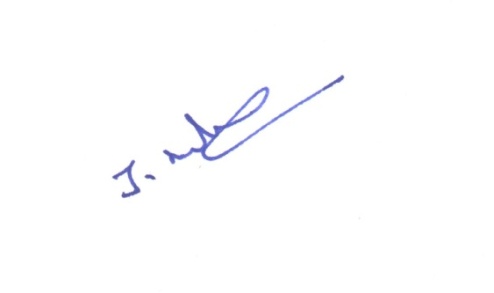 								(Dr. J. DHAVEETHURAJA)